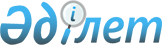 Қазақстан Республикасы Үкіметінің кейбір шешімдеріне өзгерістер енгізу туралыҚазақстан Республикасы Үкіметінің 2013 жылғы 27 тамыздағы № 871 қаулысы

      Қазақстан Республикасының Үкіметі ҚАУЛЫ ЕТЕДІ:



      1. Қоса беріліп отырған Қазақстан Республикасы Үкіметінің кейбір шешімдеріне енгізілетін өзгерістер бекітілсін.



      2. Осы қаулы алғашқы ресми жарияланғанынан кейін күнтізбелік он күн өткен соң қолданысқа енгізіледі.      Қазақстан Республикасының

      Премьер-Министрі                           С.Ахметов

Қазақстан Республикасы  

Үкіметінің        

2013 жылғы 27 тамыздағы 

№ 871 қаулысымен    

бекітілген         

Қазақстан Республикасы Үкіметінің кейбір шешімдеріне енгізілетін өзгерістер

      1. Күші жойылды - ҚР Үкіметінің 03.04.2015 № 196 қаулысымен (алғашқы ресми жарияланған күнінен бастап қолданысқа енгізіледі).



      2. Күші жойылды - ҚР Үкіметінің 07.09.2015 № 750 қаулысымен (алғашқы ресми жарияланған күнінен бастап қолданысқа енгізіледі).



      3. Күші жойылды - ҚР Үкіметінің 03.06.2014 № 607 қаулысымен (алғашқы ресми жарияланған күнінен кейін күнтізбелік он күн өткен соң қолданысқа енгізіледі).

Қазақстан Республикасы 

Үкіметінің       

2013 жылғы 27 тамыздағы

№ 871 қаулысына    

1-қосымша             Ескерту. 1-қосымшаның күші жойылды - ҚР Үкіметінің 03.06.2014 № 607 қаулысымен (алғашқы ресми жарияланған күнінен кейін күнтізбелік он күн өткен соң қолданысқа енгізіледі).

Қазақстан Республикасы 

Үкіметінің       

2013 жылғы 27 тамыздағы

№ 871 қаулысына    

2-қосымша            Ескерту. 2-қосымшаның күші жойылды - ҚР Үкіметінің 03.06.2014 № 607 қаулысымен (алғашқы ресми жарияланған күнінен кейін күнтізбелік он күн өткен соң қолданысқа енгізіледі).

Қазақстан Республикасы 

Үкіметінің       

2013 жылғы 27 тамыздағы

№ 871 қаулысына    

3-қосымша            Ескерту. 3-қосымшаның күші жойылды - ҚР Үкіметінің 03.06.2014 № 607 қаулысымен (алғашқы ресми жарияланған күнінен кейін күнтізбелік он күн өткен соң қолданысқа енгізіледі).

Қазақстан Республикасы 

Үкіметінің       

2013 жылғы 27 тамыздағы

№ 871 қаулысына    

4-қосымша             Ескерту. 4-қосымшаның күші жойылды - ҚР Үкіметінің 03.06.2014 № 607 қаулысымен (алғашқы ресми жарияланған күнінен кейін күнтізбелік он күн өткен соң қолданысқа енгізіледі).
					© 2012. Қазақстан Республикасы Әділет министрлігінің «Қазақстан Республикасының Заңнама және құқықтық ақпарат институты» ШЖҚ РМК
				